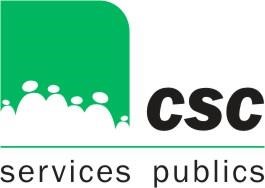 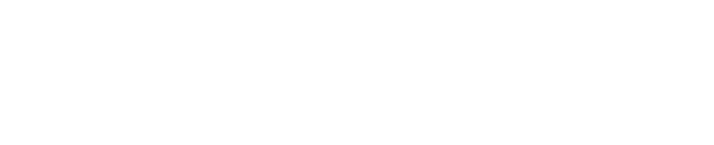 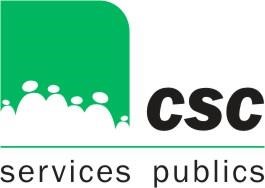 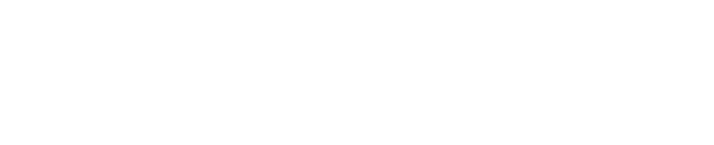 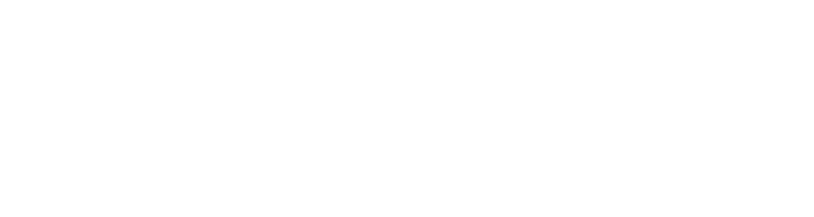 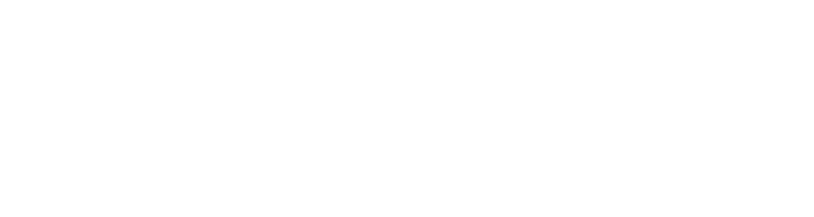 La CSC Services Publics organise une séance d’information pour l’accession niveau B expert technique de surveillance en date du 22 juin 2021 à partir de 9 H.Ne pouvant malheureusement toujours pas nous rencontrer, cette information se fera par Teams en vidéo conférence.Pour assister à cette vidéo, vous devez être affilié et en ordre de cotisation.Inscription via l’adresse mail : csc.pascal@gmail.comPour en savoir plus, pour une question, 	 	 	 	 	 	n’hésitez pas à contacter vos délégués Pour la CSC Services Publics P. Longrée – C.Ghyselinck – JP Mathieu                                                                   Prière d’afficher aux valves syndicales après visa de l’Autorité – AR 29.08.74 – Art. 1.1                